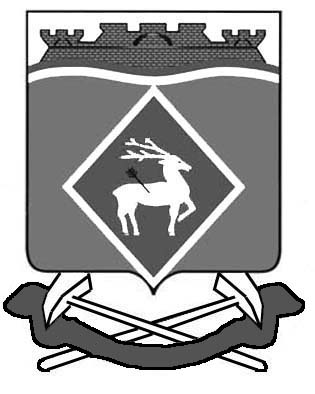 РОССИЙСКАЯ  ФЕДЕРАЦИЯРОСТОВСКАЯ ОБЛАСТЬМУНИЦИПАЛЬНОЕ ОБРАЗОВАНИЕ «ЛИТВИНОВСКОЕ СЕЛЬСКОЕ ПОСЕЛЕНИЕ»АДМИНИСТРАЦИЯ ЛИТВИНОВСКОГО СЕЛЬСКОГО ПОСЕЛЕНИЯ БЕЛОКАЛИТВИНСКОГО РАЙОНА                                                           ПОСТАНОВЛЕНИЕ26 июля 2022 года 		                № 80                              с. ЛитвиновкаОБ УСТАНОВЛЕНИИ РАЗМЕРОВ АВАНСОВЫХ ПЛАТЕЖЕЙ                    ПРИ ЗАКЛЮЧЕНИИ МУНЦИПАЛЬНЫХ КОНТРАКТОВ ДЛЯ  МУНИЦИПАЛЬНОГО ОБРАЗОВАНИЯ «ЛИТВИНОВСКОЕ СЕЛЬСКОЕ ПОСЕЛЕНИЕ» В 2022 ГОДУВ соответствии с Федеральным законом от 5 апреля 2013 года № 44-ФЗ
«О контрактной системе в сфере закупок товаров, работ, услуг для обеспечения государственных и муниципальных нужд» и постановлением Правительства Российской Федерации от 29.03.2022 № 505 «О приостановлении действия отдельных положений некоторых актов Правительства Российской Федерации и установлении размеров авансовых платежей при заключении государственных (муниципальных) контрактов в 2022 году» Администрация Литвиновского сельского поселения  постановляет     1. Установить, что в 2022 году главные распорядители средств бюджета муниципального образования «Литвиновское сельское поселение» как получатели средств бюджета муниципального образования «Литвиновское сельское поселение» и подведомственные им получатели средств бюджета муниципального образования «Литвиновское сельское поселение» (далее - получатели средств бюджета муниципального образования) предусматривают в заключаемых ими договорах (муниципальных контрактах) на поставку товаров (выполнение работ, оказание услуг), средства на финансовое обеспечение которых: а) подлежат в случаях, установленных в соответствии с бюджетным законодательством Российской Федерации, казначейскому сопровождению, - авансовые платежи в размере от 50 до 90 процентов суммы договора (муниципального контракта), но не более лимитов бюджетных обязательств, доведенных до получателей средств бюджета муниципального образования на указанные цели на соответствующий финансовый год; б) не подлежат казначейскому сопровождению, - авансовые платежи в размере до 50 процентов суммы договора (муниципального контракта), но не более лимитов бюджетных обязательств, доведенных до получателей средств бюджета муниципального образования на указанные цели на соответствующий финансовый год. В случае, если исполнение договора (муниципального контракта), указанного в подпункте «а» настоящего пункта, осуществляется в 2022 году и последующих годах и соответствующих лимитов бюджетных обязательств, доведенных до получателя средств бюджета муниципального образования, недостаточно для выплаты 	авансового 	платежа 	в 	текущем 	финансовом 	году, 	договоре (муниципальном контракте) предусматривается условие о выплате части такого авансового платежа в оставшемся размере не позднее 1 февраля очередного финансового года без подтверждения поставки товаров (выполнения работ, оказания услуг) в объеме ранее выплаченного авансового платежа. Получатели средств бюджета муниципального образования вправе внести по соглашению сторон в заключенные до дня вступления в силу настоящего постановления договоры (муниципальные контракты) на поставку товаров (выполнение работ, оказание услуг) изменения в части увеличения предусмотренных ими размеров авансовых платежей до размеров, определенных в соответствии с пунктом 1 настоящего постановления, с соблюдением размера обеспечения исполнения договора (муниципального контракта), устанавливаемого в соответствии с частью 6 статьи 96 Федерального закона от 5 апреля 2013 года             № 44-ФЗ «О контрактной системе в сфере закупок товаров, работ, услуг для обеспечения государственных и муниципальных нужд». Настоящее постановление вступает в силу на следующий день после дня его официального опубликования (обнародования) и действует до 1 января 2023 года.Контроль за исполнением настоящего постановления оставляю за собой.Глава Администрации                                                                 Литвиновского сельского поселения 	И.Н. Герасименко